Ashdon Primary School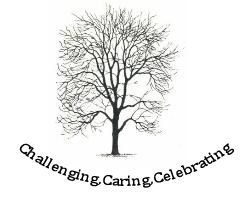 Managing employment and RecruitmentWe are required to maintain employee records for our staff.  The type of information used in these records includes:Name and contact detailsDate of BirthFinancial detailsVetting informationPensions and payroll dataReferencesPerformance dataQualifications/SkillsThe records also contain special category personal information, for example:EthnicityReligionHealth informationTrade Union MembershipThis information is generally provided by you, and sometimes it is provided by others, such as:Previous employers DBS serviceOccupational Health providersThe school is the data controller for this information.  Data processors support this activity through the provision of systems.  The legal basis we rely on when using this personal information is our employment contract.  The legal basis we rely on for the special category personal data is Employment, Social Security and Social Protection, and Substantial Public Interest.Sometimes we may share this personal information, for example with one or more of the following:Central and local government departmentsHealth providersOther education providersRegulatory bodiesProfessional AssociationsDisclosure and Barring serviceInsurance providersThis information will be retained for a minimum of 7 years from the end of the employment contract.No personal information is routinely available outside of the UK.  Should a transfer of personal information be necessary we will only do so where it is permitted by law and where appropriate safeguards are in place.For information about your rights in relation to this use of your personal information please see section 5 of our overarching privacy notice.